                                                                   
                              MURANG’A UNIVERSITY OF TECHNOLOGY 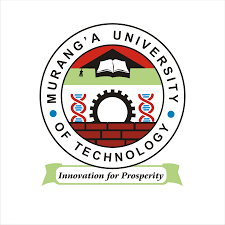              SCHOOL OF HUMANITIES AND SOCIAL SCIENCESUNIVERSITY EXAMINATION FOR THE DEGREE OF BACHELOR OF                               EDUCATION ARTS WITH IT       4TH YEAR 2ND SEMESTER 2015/2016 ACADEMIC YEAR                                 MAIN CAMPUS  SCHOOL BASED______________________________________________________________________________COURSE CODE: DPS 4156COURSE TITLE: POLITICS AND GOVERNMENT IN KENYAEXAM VENUE:                                                                        STREAM:DATE:                                                                                         EXAM SESSION:TIME:Instructions1.	Answer question 1 (COMPULSORY) and any other 2 questions2.	Candidates are advised not to write on the question paper3.	Candidates must hand in their answer booklet to the invigilator while in the examination Room1a) Define the terms politics and government 5mks b) Discuss the decentralized political system as was practiced by the Agikuyu during the pre-    colonial period 10mksc) Explain the application of indirect rule in Kenya by the British colonial government 15mks2. Discuss the colonial policies introduced by the British in Kenya                                    20mks3. Discuss the nationalist movements and the decolonization process in Kenya                 20mks4. Was the Mau Mau movement a nationalist or a tribal Movement? Discuss                     20mks5. Discuss the contributions of Multiparty System to Democracy in Kenya20mks